Приложение№ 1к договору от «____» ___________2020 г. № ______________ Проект ТЕХНИЧЕСКОго ЗАДАНИяпо организации и проведению образовательной программы «МАМА-ПРЕДПРИНИМАТЕЛЬ»Предмет технического задания - Организация и проведение образовательной    программы «МАМА-ПРЕДПРИНИМАТЕЛЬ», в соответствии с требованиями, разработанными АО “Корпорация “МСП”      Сроки, формат, общее количество мероприятий и их участников:Срок реализации - с момента заключения договора по 10.12.2021 года.Формат проведения - очный тренинг, направленный на изучение основ предпринимательства и эффективного управления бизнесом с проведением конкурса проектов участниц в формате инвестиционных презентаций. К участию в конкурсе допускаются как индивидуальные, так и групповые проекты участников образовательной программы;Продолжительность образовательной программы – 5 тренинговых дней (40 часов), включая не менее 3-х визитов на действующие предприятия СМСП и проведение итоговой защиты конкурса проектов (в соответствии с п. 10).Количество участниц мероприятия не менее 30-ти (тридцати). К участию в программе приглашаются женщины, имеющие несовершеннолетних детей, находящиеся в декретном отпуске, в том числе состоящие на учете в службе занятости и не ведущие официальную предпринимательскую деятельность или ведущие её не более 1 года.     	Ответственность за идентификацию потенциальных получателей услуг на предмет их соответствия вышеуказанным требованиям несет Исполнитель.2.5 	При наличии ограничений на проведение массовых мероприятий по согласованию с Заказчиком, возможно проведение образовательного тренинга в онлайн формате. В этом случае, Исполнитель выбирает и согласовывает с Заказчиком онлайн платформу, позволяющую одновременно участвовать не менее 50 участникам, а также фиксировать видеозапись мероприятия для дальнейшего использования в деятельности ГАУ ВО «Мой бизнес» в целях популяризации и развития предпринимательства и иных информационных целях.Дата и место проведения мероприятий.     Дата проведения с 22.11-26.11.2021года		Образовательная часть программы согласовывается с Заказчиком. Место проведения образовательной программы должно быть согласовано с Заказчиком не позднее 23.10.2021.		При наличии ограничений на проведение мероприятий в заявленном формате, сроки оказания услуг могут быть изменены по согласованию с заказчиком.   Цель мероприятия.        Популяризация предпринимательства среди женщин в Волгоградской области. Повышение качества проектов начинающих предпринимателей. Вовлечение социально незащищенных граждан в экономическую деятельность. Налаживание взаимодействия между действующими и начинающими предпринимателями Волгоградской области. Тиражирование успешных практик развития бизнеса. Формирование пула перспективных бизнес-моделей, реализуемых женщинами и максимального вовлечения женщин в предпринимательство. Привлечение внимания инвесторов и СМИ к проектам.Этапы подготовки и проведения программы «Мама-предприниматель»: 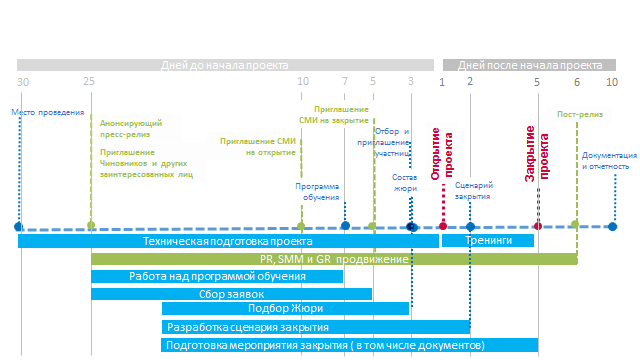 Предоставление информации. Исполнитель обязан по запросу Заказчика в течении 2-х рабочих дней направлять информацию по мероприятию для освещения в теле-, радио-, печатных и электронных средствах массовой информации по адресу электронной почты, предоставленной Заказчиком. Фото-фиксация мероприятий - осуществляется Исполнителем.Требования к подготовке и реализации мероприятий.8.1 Требования к месту проведения тренингов. Аудитория с кондиционером, оборудованная стульями по количеству участников с возможностью свободного перемещения стульев для проведения интерактивных групповых форматов, с доступом в интернет, вместимостью не менее 50 человек мест (не менее 35 посадочных мест + места для экспертного жюри). При выборе помещения и организации образовательной программы Исполнитель должен предусмотреть организацию кофе-брейков для участников.8.2 Разработка и печать информационных материалов, необходимых для качественной подготовки обучающихся осуществляется Исполнителем и согласуется с Заказчиком. Исполнитель обязан:обеспечить участников и экспертов конференции брендированными бэйджами. Дизайн-макеты бэйджей согласуются с Заказчиком в срок не позднее 14 календарных дней с даты заключения настоящего договора. Дизайн бэйджей должен соответствовать брэнд-буку, который предоставляется Заказчиком в день заключения настоящего договора;обеспечить наличие в месте проведения мероприятия полиграфической продукции: (флипчарты-4 шт., цветные маркеры-12 шт., цветные стикеры 4 цветов - 4 пачки., бумага для записей -100листов., рол-лап проекта., компьютер., проектор., кликер., экран., аудиоколонки,, лазерная указка.).  Вид, дизайн-макеты, точные размеры всей полиграфической продукции согласуются с Заказчиком Дизайн полиграфической продукции должен соответствовать брэнд-буку, который предоставляется Заказчиком при заключении договора;Программное обеспечение (MS Office, Adobe Reader, ПО для транслирования видеороликов Возможность подключения ноутбуков участниц для проведения расчетов и подготовки презентаций к электросети и интернету;обеспечить всех участников мероприятия комплектом раздаточных материалов, включающим брендированный блокнот, брендированную ручку и программу конференции. Общее количество комплектов должно быть не меньше количества зарегистрированных участников мероприятия. Дизайн-макеты всех раздаточных материалов согласуются с Заказчиком в срок не позднее 14 дней с даты заключения настоящего договора. Дизайн раздаточных материалов должен соответствовать брэнд-буку, который предоставляется Заказчиком при заключении договора;Требования к экспертам и тренеру образовательной программы. Для проведения образовательной программы Исполнитель обязан иметь лицензию на проведение образовательных тренингов АО “Корпорации МСП” или привлечь к проведению образовательной программы сертифицированного тренера АО «Корпорация «МСП».  По согласованию с сертифицированным тренером АО “Корпорация МСП” формируется перечень экспертов, которые принимают участие в образовательной программе. Список привлекаемых экспертов должен быть согласован и представлен Заказчику не позднее 16.11.2021. Исполнитель также обязан обеспечить формирование экспертного совета программы (общее количество членов экспертного совета не должно превышать 15 человек). Приглашение к участию в экспертном совете проекта следующих представителей: • Руководящее звено регионального органа исполнительной власти региона; • Руководящее звено регионального органа исполнительной власти города; • Представители региональной инфраструктуры поддержки; • Представителей соорганизатора программы; • Представителей партнеров программы, в том числе общественных организаций; • Представители бизнеса и предпринимательского сообщества региона; • Представители СМИ; • Представители инвестиционного, консалтингового и банковского сообщества;  представителей Исполнителя, в количестве достаточном для обеспечения; технического сопровождения мероприятия. 8.4 Требование к информационной кампании: Обеспечение максимального информирования потенциальных участников о старте и окончании программы:- Изготовление и распространение 2-ух сюжетов о мероприятии в новостных или аналитических программах на ТВ по согласованию с Заказчиком (охват аудитории – не менее 1 000 000 человек).- Изготовление и размещение пресс-релиза и анонса о мероприятии в 2-ух интернет-СМИ по согласованию с Заказчиком, включая фотоматериал, информационный блок о мероприятии (охват аудитории - не менее 20 000 уникальных посетителей в сутки);- Изготовление и размещение информационных материалов о мероприятии в информационно-телекоммуникационной сети Интернет, социальных сетях.8.5 Прочие требования.  Исполнитель несет все расходы, связанные с арендой помещения для проведения образовательной программы, с обеспечением организации участия спикеров мероприятия, включая трансфер до места проведения и обратно, а также обеспечение возможного вознаграждения полностью является обязанностью Исполнителя договора. Исполнитель обеспечивает трансфер участников образовательной программы для посещения действующих предпринимателей в рамках исполнения требований к Программе мероприятий (согласно п.10 данного технического задания). При проведении мероприятий Исполнитель обязан обеспечить организацию питьевого режима участников мероприятий и кофе-брейков.Вопросы, которые не отрегулированы в настоящем техническом задании и возникают у Исполнителя в ходе исполнения договора, должны быть согласованы с уполномоченным представителем Заказчика. При заключении договора стороны обязаны определить сотрудников, ответственных за исполнение договора и уполномоченных на согласование вопросов по данному договору. Требования к участникам образовательной программы:Для участия в образовательной программе приглашаются женщины, граждане России, проживающие и зарегистрированные на территории Волгоградской области, имеющие несовершеннолетних детей или находящиеся в декретном отпуске, в том числе состоящие на учете в службе занятости.К участию в образовательной программе допускаются женщины не ведущие официальную предпринимательскую деятельность или ведущие не более 1 года.Для участия в проекте «Мама-предприниматель» заявка должна быть подана на сайте www.mama-predprinimatel.ru, заполнив форму. План образовательной программы.День 1. Основы предпринимательства и предпринимательского образа мышления. Генерация бизнес-идей на основе компетенций, рыночных возможностей и личных амбиций. Изучение структуры презентации проекта для потенциального инвестора. Блок 1. Вводный блок. Представление предыдущего опыта и идей участниц. Место предпринимательства в карьере женщины.Вводный блок. Презентация тренера. Правила тренинга. Структура программыСамопрезентации участниц программыКомментарий тренера и план работы на деньМесто предпринимательства в карьере женщины: ремесленник, менеджер, предпринимательБлок 2. Формирование предпринимательской идеи. Генерация идей. Изучение рыночных возможностей. Интерактивная работа.Генерация идей. Какую идею выбрать? Модель Кавасаки.Изучение рыночных возможностейВиды конкурентных рынков. Классический жизненный цикл продукта. Метод BCGИнтерактивная работа в группах по распределению отраслей по стадиям жизненного цикла продукта. Механизм формирования групп - произвольныйБлок 3. Анализ компетенций. Интерактивная работа. Основные элементы бизнес- модели.Интерактивная работа в группах по анализу ключевых компетенций. Механизм формирования групп - произвольныйОбщий подход к построению бизнес- модели. 9 элементов бизнес- моделиАнализ продуктов, целевых аудиторий и каналов поставки на примере известных компанийПодведение итогов. Постановка задачи тренером о необходимости описания элементов бизнес -моделей по идеям участниц.День 2. Основы маркетинга. Разработка маркетингового плана. Источники конкурентного преимущества. Блок 1. Презентации инструментов поддержки и развития предпринимательства Блок 2. Бизнес визиты.Посещение действующих компаний по Согласованию с Заказчиком.Блок 3. Основы маркетинга. Разработка маркетингового плана.Повторение ключевого материала предыдущего дняИнтерактивное упражнение «А как вы тратите деньги?»Разработка маркетингового плана по материалам раздела №4 образовательной программы Корпорации МСП «Азбука предпринимателя»Блок 4. Основы маркетинга. Конкурентные преимущества. Разработка маркетингового плана по материалам раздела №4 образовательной программы Корпорации МСП «Азбука предпринимателя»Источники конкурентного преимущества. Их внешнее и внутреннее проявлениеДень 3. Анализ бизнес -моделей действующих компаний на основе проведенных бизнес визитов. Финансовый расчет проектов. Подготовка презентаций Блок 1. Анализ бизнес- моделей действующих компаний на основе проведенных бизнес визитовПодготовка групповых презентаций по итогам бизнес визитовАнализ бизнес- моделей на примере действующей компанииСтруктура презентации для итоговой защиты. Особенности подготовки к итоговому выступлению (регламент, вопросы, видеоматериал)Блок 2. Финансовый расчет проектов.Составление финансового плана проектов по материалам раздела № 8 образовательной программы Корпорации МСП «Азбука предпринимателя»Блок 3. Финансовый расчет проектов.Составление финансового плана проектов по материалам раздела № 8 образовательной программы Корпорации МСП «Азбука предпринимателя»День 4. Финансовый расчет проектов. Подготовка индивидуальных презентаций проектов. Блок 1. Правовые аспекты предпринимательства.Правовые и налоговые режимы ведения предпринимательской деятельности (по материалам раздела № 2 образовательной программы Корпорации МСП «Азбука предпринимательства»)Блок 2. Подготовка презентаций индивидуальных проектовПодготовка презентаций индивидуальных проектовБлок 3. Подготовка презентаций индивидуальных проектовПодготовка презентаций индивидуальных проектовДень 5.  Диалог с экспертами. Конкурс проектов участниц (программа и порядок проведения согласуется с Заказчиком).Порядок оказания и приемки услуг:	Оказание услуг осуществляется в точном соответствии с договором и настоящим Техническим заданием. Оказанные услуги оформляются актом оказанных услуг. Акт оказанных услуг подписывается Исполнителем и Заказчиком. 	Исполнитель обязан не позднее 3 (Трёх) рабочих дней предоставить Заказчику содержательный аналитический отчет о проведенном мероприятии/о полном исполнении договора. Отчет предоставляется в письменной форме в сброшюрованном виде, а также в электронном виде в формате Word (для текстовых документов) и в формате Exсel (для документов, содержащих большие массивы данных, таблицы) и должен включать:титульный лист, на котором указано наименование услуги по договору, номер договора, полное и сокращенное наименование Исполнителя, а также все реквизиты, контактный телефон и электронную почту Исполнителя, сроки реализации Услуг по настоящему договору.описание, включая цели, задачи, сроки реализации, характеристику целевой аудитории, количество участников, описание механизма проведения мероприятия;общий список участников, вовлеченных в реализацию мероприятий, указанных в п.1. Технического задания, согласно форме предоставленной Заказчиком (Приложение№2 к Техническому заданию);заявка участников по установленной форме (в соответствии с приложением № 1 к Техническому заданию Форма №1, Форма№2)сведения (выписки) из Единого реестра субъектов малого и среднего предпринимательства в печатном и электронном виде на каждого субъекта МСП, указанного в отчете (для подтверждения факта наличия субъекта в едином реестре МСП  на дату получения услуги).;списки экспертов (бизнес-тренеров, консультантов, приглашенных гостей и др. лиц), сформированные по каждому из мероприятий (Приложение №3 к Техническому заданию);комплекты раздаточных материалов, презентаций и иных материалов, используемых при проведении мероприятий;исполнитель предоставляет видеозаписи и скриншоты (фотографии), сделанные во время проведения занятий (количество не менее 20 шт.) на электронном носителе;медиа-отчёт (Приложение №4 к Техническому заданию);а также иные списки, документы и материалы, относящиеся к выполнению настоящего Технического задания по запросу Заказчика.Приложение № 1к техническому заданиюФорма №1Заявка на участиеюридических лиц и индивидуальных предпринимателейв обучающей программе _______________________________________________________________Я,__________________________________________________________________________________________________________________________________________________________________________________________________________________________________________________________________________________________________________________________________________________ (укажите Ф.И.О., должность, контактный телефон)представляющий интересы ___________________________________________________________                                              (полное наименование и организационно-правовая форма юридического лица, ИП) ___________________________________________________________________________________,ИНН/ОГРН(ОГРНИП) _______________________________________________________________,дата регистрации   ___________________________________________________________________прошу включить меня в группу на бесплатное обучение по образовательной программе _______________________________________________________________________________________________________________________________________________________________________________________________________________________________________________________________Настоящим подтверждаю:отсутствие просроченной задолженности по уплате налоговых и иных обязательных платежей в бюджетную систему Российской Федерации, а также пеней, санкций и штрафов по ним на последнюю отчетную дату, предшествующую дате подачи заявки на получение услуги;________________________/_________________________/____________________(подпись)                                                             (расшифровка)                                              (дата)                  Форма№2Заявка на участиефизических лиц и самозанятыхв обучающей программе _______________________________________________________________Я,__________________________________________________________________________________________________________________________________________________________________________________________________________________________________________________________________________________________________________________________________________________ (укажите Ф.И.О., дата и год рождения, контактный телефон, электронная почта)Текущий статус (самозанятый/физ. лицо)   ___________________________________________________________прошу включить меня в группу на бесплатное обучение по образовательной программе _______________________________________________________________________________________________________________________________________________________________________________________________________________________________________________________________________________________/_________________________/____________________(подпись)                                                             (расшифровка)                                              (дата)                  Приложение №2к техническому заданиюСписок участников мероприятия, получивших государственную поддержку_______________________________________________________________(название мероприятия, дата проведения)При предоставлении отчетной информации каждый список участников, получивших государственную поддержку, подписывается руководителем Исполнителя, скрепляется печатью.Приложение № 3к техническому заданиюСписок спикеров, экспертов, тренеров______________________________________________________________________(наименование мероприятия)Дата и время проведения: _________________________________________________Место проведения: _______________________________________________________Приложение № 4к техническому заданиюМедиа-отчёт Заказчик: ГАУ ВО «Мой бизнес» Директор_______________/___________М.П.Исполнитель:__________________________/____________М.П.Заказчик: ГАУ ВО «Мой бизнес» Директор_______________/ _________М.П.Исполнитель:__________________________/____________М.П.№ п/пНаименование юридического лица, индивидуального предпринимателя, ФИО физического лица, самозанятого ИННОКВЭДКонтактные данныеЭлектронная почтаКатегория субъекта (8-Физическое лицо, зарегистрированное в качестве самозанятого, 7-Физическое лицо, заинтересованное в создании нового бизнеса, 6-микробизнес, 3-средний, 2-малый, )Место регистрации юридического лица (Муниципальное образование/ городской округ)Заказчик: ГАУ ВО «Мой бизнес» Директор_______________/ __________М.П.Исполнитель:__________________________/____________М.П.№Ф.И.О.Название организации и описание ее основной деятельностиДолжностьСтаж работы на указанной должностиОпыт проведения обучающих мероприятий, а также краткое описаниеКонтактные данные (телефон, 
эл. почта, ссылки на профили в социальных сетях)12345Заказчик: ГАУ ВО «Мой бизнес» Директор_______________/ ________М.П.Исполнитель:__________________________/_________М.П.Отчет по СМИОтчет по СМИОтчет по СМИОтчет по СМИОтчет по СМИОтчет по СМИОтчет по СМИОтчет по СМИОтчет по СМИОтчет по СМИОтчет по СМИОтчет по СМИОтчет по СМИ№Название публикацииНазвание публикациикраткое содержаниекраткое содержаниеКоличество размещенийКоличество размещенийСсылки на размещенный материалСсылки на размещенный материалСсылки на размещенный материалСсылки на размещенный материалСсылки на размещенный материалСсылки на размещенный материал№Название публикацииНазвание публикациикраткое содержаниекраткое содержаниеКоличество размещенийКоличество размещенийНазвание СМИНазвание СМИНазвание публикацииНазвание публикацииДата выходаСсылка12…Отчет по социальным сетямОтчет по социальным сетямОтчет по социальным сетямОтчет по социальным сетямОтчет по социальным сетямОтчет по социальным сетямОтчет по социальным сетямОтчет по социальным сетямОтчет по социальным сетямОтчет по социальным сетямОтчет по социальным сетямОтчет по социальным сетямОтчет по социальным сетямДата публикацииНазвание аккаунта/группы + ссылкаНазвание аккаунта/группы + ссылкаНазвание публикации и краткое содержаниеНазвание публикации и краткое содержаниеФото (да-нет)Фото (да-нет)Количество репостов
Количество репостов
Количество лайковКоличество лайковКоличество просмотров12Заказчик: ГАУ ВО «Мой бизнес» Директор_____________/ _________М.П.Исполнитель:_____________/__________________М.П.